lMADONAS NOVADA PAŠVALDĪBA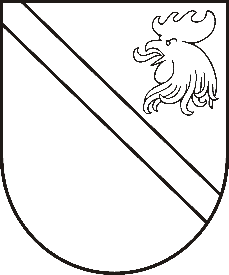 Reģ. Nr. 90000054572Saieta laukums 1, Madona, Madonas novads, LV-4801 t. 64860090, fakss 64860079, e-pasts: dome@madona.lv ___________________________________________________________________________MADONAS NOVADA PAŠVALDĪBAS DOMESLĒMUMSMadonā2018.gada 29.martā								Nr.124									(protokols Nr.5, 16.p.)Par izmaksu apstiprināšanu LEADER programmas projektam “H. Medņa dzimtas mājas atjaunošana” Ident. Nr. 16-05-AL23-A019.2203-000013	Lauku atbalsta dienests 2016. gada 5. decembrī ir apstiprinājis projekta “H. Medņa dzimtas mājas atjaunošana” Ident. Nr. 16-05-AL23-A019.2203-0000013 īstenošanu. Projekta ietvaros paredzēts atjaunot H. Medņa dzimtas mājas "Dzintari" - veicot ēkas logu un durvju nomaiņu, ēkas fasādes atjaunošanu, bēniņu siltināšanu, jumta spāru konstrukciju pastiprināšanu, apkures sistēmas sakārtošanu, piebūves atjaunošanu izbūvējot 1.stāvā terasi un 2.stāvā balkonu, atjaunot pagraba telpas un iekšējos inženiertīklus.Projekta ietvaros ir veikta iepirkuma procedūra būvdarbiem un cenu aptauja būvuzraudzības darbiem.Projekta kopējās izmaksas EUR 217 192,14, t.sk. būvdarbu izmaksas EUR 203 533,14 (t.sk. PVN 21 %), autoruzraudzības izmaksas EUR 11 979,00 (t.sk. PVN 21 %), būvuzraudzības izmaksas EUR 1 680,00. Lauku atbalsta dienesta finansējums EUR 40000,00 Madonas novada pašvaldības finansējums EUR 177 192,14.Noklausījusies projektu sagatavošanas un ieviešanas speciālistes I.Kārkliņas sniegto informāciju, ņemot vērā 20.03.2018. Finanšu un attīstības komitejas atzinumu, atklāti balsojot: PAR – 11 (Agris Lungevičs, Ivars Miķelsons, Artūrs Čačka, Andris Dombrovskis, Gunārs Ikaunieks, Valda Kļaviņa, Andris Sakne, Rihards Saulītis, Aleksandrs Šrubs, Gatis Teilis, Kaspars Udrass), PRET – NAV,  ATTURAS – NAV , Madonas novada pašvaldības dome  NOLEMJ:Apstiprināt projekta “H. Medņa dzimtas mājas atjaunošana” Ident. Nr. 16-05-AL23-A019.2203-0000013 kopējās izmaksas EUR  217 192,14 apmērā.Domes priekšsēdētājs						A.Lungevičs